II курс (ДС-181, ДС- 182)РИСУНОКУчебная работа (на 2 недели)Тема: Выполнение рисунка головы человека находящегося рядом (не с фотографии!), карандаш, 50/40.Задачи:Выполнить поэтапно рисунок карандашом. Фон нейтральный. Предварительно выполняем несколько форэскизов и присылаем преподавателю.Образец примерной работы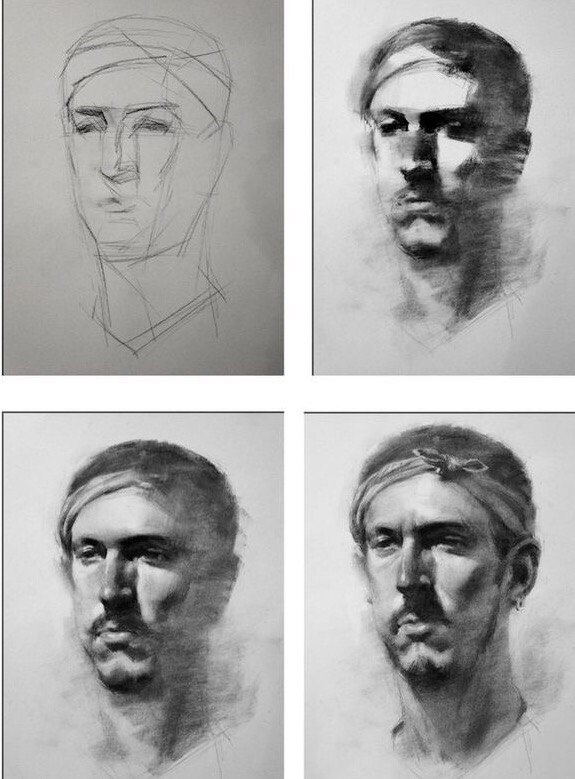 II курс (ДС-181, ДС- 182)ЖИВОПИСЬУчебная работа (на 2 недели)Тема: Копия  натюрморта 40*50Задачи: Сделать точный, легкий рисунок работы.Передать цвето-тональные отношения,  пытаться повторить манеру письма автора .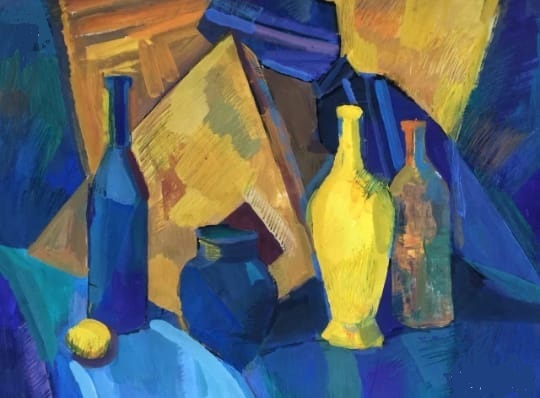 